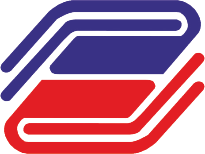 ГОСУДАРСТВЕННЫЙ УНИВЕРСИТЕТ УПРАВЛЕНИЯАннотация основной профессиональной образовательной программы высшего образования  -программы подготовки научно-педагогических кадров в аспирантуреАннотация основной профессиональной образовательной программы высшего образования  -программы подготовки научно-педагогических кадров в аспирантуре08.00.13 – «Математические и инструментальные методы экономики»08.00.13 – «Математические и инструментальные методы экономики»Шифр, направление подготовки Направление подготовки – 38.06.01 «Экономика» Присваиваемая квалификацияИсследователь. Преподаватель - исследовательФорма обученияОчная/заочнаяЦелевая аудиторияВыпускники, имеющие документы о соответствующем уровне высшего образования, подтверждающие присвоение квалификации специалиста/магистра Цели образовательной программыЦелью образовательной программы является формирование у выпускника компетенций, позволяющих осуществлять профессиональную деятельность в области математических методов и инструментальных средствРуководитель программы д-р экон. наук, проф. Годин В.В.Профессиональные дисциплиныТеория и методология экономической наукиМатематические и инструментальные методы экономики  Экономическая глобализацияИнституциональные аспекты управленияЭкономика знанийУправление информационными системамиУправление интеллектуальными ресурсамиНовейшие формы экономических измеренийТеория социального управления в высшей школеТеоретические и практические аспекты   прогнозно-аналитических исследований в экономикеОрганизационно-методические проблемы создания нормативной базы стратегического планированияУправление знаниями: теория и инструментарий